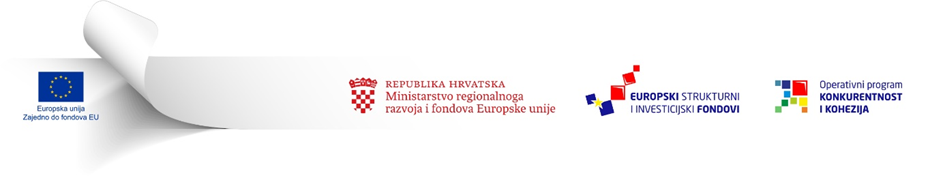 Poziv za sufinanciranje  unaprjeđenja lučke infrastrukture u funkciji obalnog linijskog pomorskog prometa Referentna oznaka poziva: KK.07.4.2.05Popis svih izmjena 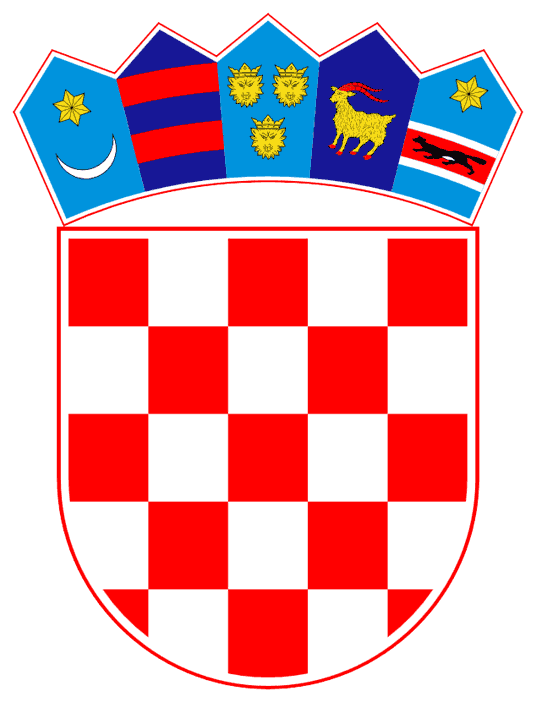 MINISTARSTVO MORA, PROMETA I INFRASTRUKTUREU Zagrebu, listopad 2017Poziv se objavljuje kao ograničeni postupak u modalitetu trajnog pozivaOvaj Poziv se financira izKohezijskog fondaSTARI TEKST:2 PRAVILA POZIVAPrihvatljivost prijaviteljaUnaprijed definirani prijavitelji, sukladno člancima 74. i 75. Zakona o pomorskom dobru i morskim lukama, te temeljem  Investicijskog plana razvoja luka otvorenih za javni promet Republike Hrvatske za razdoblje 2017.-2020. godine koji je službeno usvojen od strane ministra mora, prometa i infrastrukture (KLASA: 342-21/14-01/104; URBROJ: 530-01-17-204 ) u Zagrebu dana 01. lipnja 2017. godine kao službeni dokument Ministarstva mora, prometa i infrastrukture, su luke otvorene za javni promet od županijskog i lokalnog značaja:Lučka uprava Pula sa projektom „Izgradnja nove obale podno Arene u Puli“Županijska lučka uprava Cres – luka Cres sa projektom „Rekonstrukcija i dogradnja zapadnog dijela luke Cres“Županijska lučka uprava Crikvenica – luka Crikvenica sa projektom „Dogradnja luke otvorene za javni promet županijskog značaja – Luke Crikvenica“Županijska lučka uprava Mali Lošinj sa projektom „Sanacija i produženje postojećeg pristana luke Unije - II faza“Županijska lučka uprava Krk sa projektom „Dogradnja luke Baška“Županijska lučka uprava Novalja sa projektom „Sanacija i rekonstrukcija luke Tovarnele“Lučka uprava Senj sa projektom „Trajektno pristanište nova rampa unutar lučkog područja Lučke uprave Senj u uvali Stinica“Županijska lučka uprava Zadar – luka Tkon sa projektom „Izgradnja trajektne luke Tkon“Lučka uprava Splitsko-dalmatinske županije – Luka Hvar sa projektom „Dogradnja operativne obale Hvar“Lučka uprava Splitsko-dalmatinske županije sa projektom „Dogradnja južnog lukobrana luka Jelsa“Lučka uprava Splitsko-dalmatinske županije sa projektom „Dogradnja vanjskog veza  Drvenik“Lučka uprava Splitsko-dalmatinske županije sa projektom „Dogradnja vanjskog veza  Sućuraj“Lučka uprava Splitsko-dalmatinske županije sa projektom „Uređenje  luke  Stomorska“Županijska lučka uprava Vela Luka sa projektom „Pomorsko-putnički terminal Vela Luka“Županijska lučka uprava Rab sa projektom „Rekonstrukcija trajektne luke Mišnjak“Županijska lučka uprava Rab sa projektom „Rekonstrukcija i sanacija obale u luci Rab i gata Pumpurela“Županijska lučka uprava Zadar sa projektom „Dogradnja gradske luke Sali na Dugom otoku“Lučka uprava Šibensko-kninske županije sa projektom „Izgradnja trajektnog pristana u uvali Boci na otoku Zlarinu“Lučka uprava Šibensko-kninske županije sa projektom „Izgradnja trajektnog pristana – u luci Kaprije“Lučka uprava Splitsko-dalmatinske županije sa projektom „Uređenje obale Stari grad – Priko“Lučka uprava Splitsko-dalmatinske županije sa projektom „Uređenje obale Supetar Vlačice“Lučka uprava Splitsko-dalmatinske županije sa projektom „Uređenje dijela obale Pučišća“Županijska lučka uprava Korčula sa projektom „Nova luka Korčula – luka Polačišće“Županijska lučka uprava Korčula sa projektom „Izgradnja trajektne luke Perna – Pelješac“Županijska lučka uprava Dubrovnik sa projektom „Sanacija i rekonstrukcija rive u luci Donje Čelo – otok Koločep“Županijska lučka uprava Korčula sa projektom „Sanacija lukobrana „Puntin“ – luka Korčula“Županijska lučka uprava Korčula sa projektom „Izgradnja operativne obale u LT Dominče“Županijska lučka uprava Korčula sa projektom „Sanacija lukobrana u luci „Račišće“NOVI TEKST:2 PRAVILA POZIVA2.1 Prihvatljivost prijaviteljaUnaprijed definirani prijavitelji, sukladno člancima 74. i 75. Zakona o pomorskom dobru i morskim lukama, te temeljem  Investicijskog plana razvoja luka otvorenih za javni promet Republike Hrvatske za razdoblje 2017.-2020. godine koji je službeno usvojen od strane ministra mora, prometa i infrastrukture (KLASA: 342-21/14-01/104; URBROJ: 530-01-17-204 ) u Zagrebu dana 01. lipnja 2017. godine kao službeni dokument Ministarstva mora, prometa i infrastrukture, su luke otvorene za javni promet od županijskog i lokalnog značaja:Lučka uprava Pula sa projektom „Izgradnja nove obale podno Arene u Puli“Županijska lučka uprava Cres – luka Cres sa projektom „Rekonstrukcija i dogradnja zapadnog dijela luke Cres“Županijska lučka uprava Crikvenica – luka Crikvenica sa projektom „Dogradnja luke otvorene za javni promet županijskog značaja – Luke Crikvenica“Županijska lučka uprava Mali Lošinj sa projektom „Sanacija i produženje postojećeg pristana luke Unije - II faza“Županijska lučka uprava Krk sa projektom „Dogradnja luke Baška“Županijska lučka uprava Novalja sa projektom „Sanacija i rekonstrukcija luke Tovarnele“Lučka uprava Senj sa projektom „Trajektno pristanište nova rampa unutar lučkog područja Lučke uprave Senj u uvali Stinica“Županijska lučka uprava Zadar – luka Tkon sa projektom „Izgradnja trajektne luke Tkon“Lučka uprava Splitsko-dalmatinske županije – Luka Hvar sa projektom „Dogradnja operativne obale Hvar“Lučka uprava Splitsko-dalmatinske županije sa projektom „Dogradnja južnog lukobrana luka Jelsa“Lučka uprava Splitsko-dalmatinske županije sa projektom „Dogradnja vanjskog veza  Drvenik“Lučka uprava Splitsko-dalmatinske županije sa projektom „Dogradnja vanjskog veza  Sućuraj“Lučka uprava Splitsko-dalmatinske županije sa projektom „Uređenje  luke  Stomorska“Županijska lučka uprava Vela Luka sa projektom „Pomorsko-putnički terminal Vela Luka“Županijska lučka uprava Rab sa projektom „Rekonstrukcija trajektne luke Mišnjak“Županijska lučka uprava Rab sa projektom „Rekonstrukcija i sanacija obale u luci Rab i gata Pumpurela“Županijska lučka uprava Zadar sa projektom „Dogradnja gradske luke Sali na Dugom otoku“Lučka uprava Šibensko-kninske županije sa projektom „Izgradnja trajektnog pristana u uvali Boci na otoku Zlarinu“Lučka uprava Šibensko-kninske županije sa projektom „Izgradnja trajektnog pristana u luci Kaprije“Lučka uprava Splitsko-dalmatinske županije sa projektom „Uređenje obale Stari Grad – Priko“Lučka uprava Splitsko-dalmatinske županije sa projektom „Uređenje obale Supetar Vlačice“Lučka uprava Splitsko-dalmatinske županije sa projektom „Uređenje dijela obale Pučišća“Županijska lučka uprava Korčula sa projektom „Nova luka Korčula – luka Polačišće“Lučka uprava Dubrovačko-neretvanske županije sa projektom „Izgradnja trajektne luke Perna – Pelješac“Županijska lučka uprava Dubrovnik sa projektom „Sanacija i rekonstrukcija rive u luci Donje Čelo – otok Koločep“Županijska lučka uprava Korčula sa projektom „Sanacija lukobrana „Puntin“ – luka Korčula“Županijska lučka uprava Korčula sa projektom „Izgradnja operativne obale u LT Dominče“Županijska lučka uprava Korčula sa projektom „Sanacija lukobrana u luci „Račišće“STARI TEKST:Broj projektnih prijedloga po prijaviteljuKako su prihvatljivi prijavitelji sa prihvatljivim projektnim prijedlozima definirani u točki 2.1. ovog Poziva, broj projektnih prijedloga je definiran istom.NOVI TEKST: Broj projektnih prijedloga po prijaviteljuKako su prihvatljivi prijavitelji sa prihvatljivim projektnim prijedlozima definirani u točki 2.1. ovog Poziva, broj projektnih prijedloga je definiran istom.U slučaju da završetak postupka dodjele rezultira isključenjem projektnog prijedloga, ili u slučaju da prijavitelj povuče prijavu (točka 4.3.7 ovog Poziva), prijavitelj može ponovno podnijeti prihvatljivi projektni prijedlog.